420, Laser Standard, Laser Radial és Laser 4.7  Országos BajnokságVersenyutasításRövidítesek: 
SP: Szabályok, melyek megsértéséért a szabványos büntetés adható a rendezőség által tárgyalás nélkül, vagy a kizárásnál kisebb is lehet az óvási bizottság döntése alapján tárgyalás után. 
DP: A szabály megsértéséért a büntetés a kizárásnál kisebb is lehet. 
NP: Szabályok, melyek megsértéséért egy hajó nem óvhat. (Ez megváltoztatja a 60.1(a) szabályt). SzabályokA bajnokságot ’A Vitorlázás Versenyszabályai 2017-2020’-ban meghatározott szabályok szerint rendezik. Az MVSZ 2017-re érvényes Versenyrendelkezései és Reklámszabályzata érvényesek. Elektromos készülékek [NP][DP]A hajókat kamerák vagy helymeghatározó eszközök felszerelésére kérheti a rendezőség. Ezen eszközök alapján nyert információk a tárgyalásokon felhasználhatók az óvási bizottság döntése alapján. A biztosított eszköz, miután a rendezőség által leírt módon a hajóra fel lett szerelve, sehogy sem manipulálható a versenyző vagy az edző által, kivéve a rendezőség kérését követően. Versenyzőknek szóló közleményekA versenyzőknek szóló közleményeket a versenyiroda alatt található hirdetőtáblán függesztik ki. A közlemények megtalálhatók lesznek az esemény facebook oldalán és a www.thesail.hu oldalon. A parti jelzések a fő sólyák mellett elhelyezett árbocra lesznek felhúzva.  [NP][DP] A ’D’ lobogó felhúzása egy hangjellel jelentése: a figyelmeztető jelzést nem kevesebb, mint 50 perc múlva adják. A hajók nem hagyhatják el a kijelölt helyüket, amíg ezt a jelzést le nem adták. A ’D’ lobogó alatt az 1-es számlengő jelentése: a rendezőség a Tihanyi-félsziget keleti oldalán tervez pályát tűzni (lásd 1-es számú melléklet).A ’D’ lobogó alatt a 2-es számlengő jelentése: a rendezőség a Tihanyi-félsziget nyugati oldalán tervez pályát tűzni (lásd 1-es számú melléklet).Versenyutasítás módosításaiA versenyutasítás módosításait a hatályba lépés napján egy órával a napi első futam előtt függesztik ki kivéve, ha a futamok időbeosztását módosítják, mert ezeket a hatályba lépés előtti napon legkésőbb 20:00 óráig függesztik ki. OsztálylobogókVersenyterületAz 1. számú melléklet mutatja a versenyterületeket, míg a 2. számú melléklet a versenypályát, a pályajeleket és azoknak elhagyási sorrendjét. Minden pályajelet bal kéz felől kell elhagyni, kivéve a kapu jeleket, amelyek között kell elhaladni. JelekAz 1,2,3,4 és 5. jelek narancssárga gúla alakú bóják lesznek. A külső körön a kapu jelek citromsárga henger alakú bóják lesznek.A rajtjelek egy rendezői hajó (Kék Norvég) és egy piros-fehér csíkos zászlóval jelölt bója lesznek. A céljelek egy rendezői hajó és egy kis citromsárga henger alakú bója lesznek. A rajtA rajtvonal a rendezőhajóra felhúzott narancssárga zászló és a piros-fehér csíkos zászlós bója szél felőli oldala között lesz. A hajók figyelmeztetése céljából, a rendezőség legalább 5 perccel a figyelmeztető jelzés előtt egy hangjel kíséretében felhúzza a narancssárga lobogókat.[DP][NP] Miután az első osztály figyelmeztető jelzését leadták, a nem rajtoló osztályok hajói és a kísérő motorosok csak a kijelölt várakozási területen lehetnek. A következő osztály hajói csak az előző osztály rajtjelzését követően hagyhatják el a várakozási területet. [DP][NP] A befutott hajók amint lehet térjenek vissza a várakozási területre, amely a rajtterület alatt lesz megtalálható, vagy a partra, figyelve és nem zavarva azokat a hajókat, amelyek még versenyben vannak, vagy amelyeknek a figyelmeztető jelzését leadták. A várakozási zóna szél felőli oldalát kis színes gömb alakú bójákkal jelzi a rendezőség. Azon hajók, amelyek nem rajtoltak el a rajtjelzésüket követő 4 percben, el nem rajtolt hajóként (DNS) lesz értékelve tárgyalás nélkül. Ez megváltoztatja az A4 és A5 szabályt. A tervezett rajtsorrend a következő lesz: 420, Laser Standard, Laser Radial, Laser 4.7.A rajtsorrend a rendezőség döntése alapján változhat.  A következő szakasz módosításaA következő szakasz módosításakor a rendezőség az eredeti jelet helyezi át egy új pozícióba.A célA célvonal a bal oldali céljelen lévő kék színű lobogót viselő árboc és a jobb oldali céljel pálya felőli oldala között lesz. Büntetési rendszerA rendezőség vagy a technikai bizottság szabványos büntetést [SP] alkalmazhat az osztályszabályok, a versenykiírás vagy a versenyutasítás megsértéséért. Ez megváltoztatja a 63.1 szabályt és a büntetés kizárásnál kisebb is lehet. A büntetés a versenyutasítás azon pontjainak megsértéséért amelyek [DP]-vel vannak megjelölve a kizárásnál kisebb is lehet az óvási bizottság döntése alapján. Limit időAzok a hajók, amelyek nem érnek célba a pályát elsőnek végigvitorlázó és célba ért hajót követő 20 percen belül, tárgyalás nélkül DNF-ként kerülnek értékelésre. Ez módosítja az RRS 35., az A4 és az A5 szabályokat. Óvások és orvoslati kérelmekA rendezőség tájékoztatása céljából, az óvni szándékozó hajó közelítse meg a célhajót a befutása után közvetlenül és kiáltsa az óvott hajó rajtszámát. Az óvási űrlapok a Jury szobában (személy bejárattól jobbra) lesznek elérhetők. Az óvási űrlapokat és orvoslati kérelmeket ide kell benyújtani a határidőn belül. Az óvási határidő a napi utolsó futam utolsó hajójának célba érése után, vagy a napi versenyzés végét jelentő jelzés kitűzését követő 60 perc közül a későbbi. Az óvási határidőt követő 30 percnél nem később kifüggesztik a közleményeket, hogy tájékoztassák a versenyzőket azokról a tárgyalásokról, amelyeken felek, vagy tanúként nevezték meg őket. A tárgyalásokat a Jury szobában tartják. Este 9 óra után nem kezdenek tárgyalást. A rendezőség, a technikai bizottság vagy az óvási bizottság óvásait a 61.1(b) szabály szerint függesztik ki. A 42-es szabályt megsértő hajók listáját az óvási határidő előtt függeszti ki a Jury. Az utolsó napon az újratárgyalási kérelmeket az óvási határidőn belül kell benyújtani, ha a felek a döntésről még előző nap értesültek. 30 perccel a döntés kihirdetését követően kell benyújtani. Ez megváltoztatja a 66. szabályt. Az utolsó napon az óvási bizottság döntése alapján kért orvoslati kérelmeket 30 perccel a döntés kihirdetését követően kell beadni. Ez megváltoztatja a 62.2 szabályt. Biztonsági előírások [DP][NP]Amely hajó kiáll egy futamból, vagy nem indul azon, a lehető leghamarabb értesítse a rendezőséget. Minden versenynap az edzők kötelesek értesíteni a rendezőséget azon hajóikról, amelyek nem terveznek versenyezni aznap. Azok a versenyzők, akik segítséget kérnek a vízen, integessenek a rendezőség felé. A rendezőség fenntartja a jogot, hogy segítsen egy versenyzőnek, akinek úgy ítélik meg, hogy szüksége van rá a versenyző kérését figyelmen kívül hagyva. Ez nem képezheti orvoslat alapját. Ez megváltoztatja a 62.1(a) szabályt. Amikor a rendezőség felhúzza a ’T’ lobogót, az összes rendező és kísérő motoros bemehet a pályára mentés céljából, követve a rendezőség instrukcióit.Felszerelés cseréje [DP]A sérült vagy elveszett felszerelés cseréje nem engedélyezett a technikai bizottság írásos engedélye nélkül. A cserére irányuló kérvényt a technikai bizottságnak kell benyújtani az első ésszerű alkalommal. A sérült felszerelés cseréjét engedélyezhetik, de csak a cserélni kívánt és a csere felszerelés ellenőrzése után. Amennyiben a csere futamok között történt a vízen, a sérült és a csere felszerelést a futamok után be kell mutatni a technikai bizottságnak. A cserét a technikai bizottság utólag is jóváhagyhatja ilyen esetben.  Felszerelés és felmérési ellenőrzések [DP][NP][SP]A hajó vagy felszerelés bármikor megvizsgálható, hogy megfelel-e az osztályszabályoknak. Hivatalos hajókA hivatalos hajókat a következőképp jelölikVersenyrendezőségi és Felmérő hajók: Fehér alapon kék vagy fekete RC feliratVersenybírósági hajók: Fehér alapon kék vagy fekete Jury felirat vagy J betű. Kísérő hajókA kísérő hajókat regisztrálni kell és a motorukra fel kell helyezni a rendezőség által biztosított matricát. [NP] A kísérő motorosoknak kötelező azon a területen kívül maradni, ahol a hajók versenyeznek, a narancssárga lobogó felhúzásától az utolsó hajó befutásáig, vagy a versenyrendezőség halasztást vagy érvénytelenítést jelzéséig. A futam megfigyelésére a kísérő hajók a pálya két szélső oldalán, bármelyik versenyző hajótól vagy pályajeltől legalább 100 méterre közlekedhetnek (lásd 2. számú melléklet). Amikor a rendezőség vagy a versenybíróság jelzi egy kísérőhajónak, hogy távolodjon el a versenyterülettől, azonnal meg kell tennie. [DP] Minden hajó, amelyik a szabályt megsértő kísérő hajóhoz tartozik, büntethető a versenybíróság döntése alapján abban a futamban, amelyikben a szabálysértés történt. Ez megváltoztatja a 63.1 szabályt. Felelősség kizárásaA versenyzők kizárólag saját felelősségükre vesznek részt a versenyen. Lásd a 4. szabályt, Döntés a versenyen való részvételről. A versenyt rendező szervezet semmiféle felelősséget nem vállal anyagi károkért, személyi sérülésekért vagy halálesetért, ami a versenyhez kapcsolódóan, azt megelőzően, annak során, vagy azt követően következik be.Jó szelet!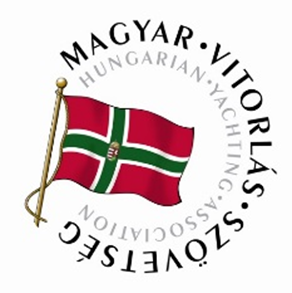 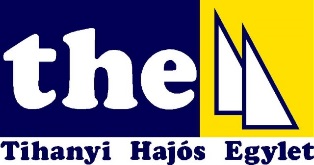 420Fehér alapon 420 osztályjelzésLaser StandardFehér alapon Laser osztályjelzésLaser RadialZöld alapon fekete LRLaser 4.7Kék alapon fekete L4.7